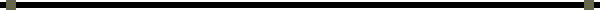 A207 Oglesby Union Tallahassee, FL 32306-4027 Phone: (850) 644-6950The 27th Congress of Graduate StudentsBILL 13Sponsored by Representative Blake-Hedges (IA Chair); Speaker O’NeillEdits of the COGS Code, Edit to Chapter 300: The Law School Council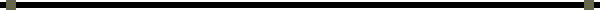 Purpose: To update the code to reflect current Law School Council procedures.Bold indicate additions. Strikeouts indicate deletions.__________________________	__________________________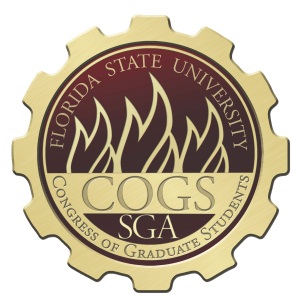 Adam O’Neill	Danielle Morgan AcostaSpeaker	Director of Student Affairs__________________________	__________________________Matthew Uttermark	Dr. Amy HechtDeputy Speaker for Finance	Vice President for Student AffairsApril15th, 2019300.3 Composition of the Law School Council:A) LSC shall be composed of seven (7) law students elected as Members-at-Large by the Law School Student Body.B) Elections shall take place in February of each academic calendar year. 1) Applicants to the LSC will submit an application and resume to the LSC Chair. 2) Applicants will be interviewed by the LSC Selections Commission 3) At the conclusion of the interviews, the LSC Selection Commission will select the 7 board members who will serve on the next LSC. 4) LSC board members shall train the Members Elect. Members’ terms will end at the conclusion of the final board meeting of the fiscal year, at which time Members Elect shall take office. C) A rising 2L or 3L who currently serves on the LSC Board and wishes to remain on the board for the upcoming fiscal year will be permitted to submit a statement of continued interest. Those statements will be reviewed by the outgoing Chair to determine if the member is for to remain on the board for future service. In the event that the current Chair seeks to remain on the board, the statement of continued interest will be submitted to the LSC Selections Commission for review. D) An administrative or faculty representative shall serve as an advisor to the LSC Board. This representative shall assist the Board in ensuring that LSC is compliant with the COGS Code, the Florida State University Student Body Statutes, Law School Policy, and Florida State University Policies and Procedures. E) The LSC Selections Commission will be composed of the COGS Speaker, the Law School Administration Representative to LSC, the Deputy Speaker of Finance, the Chair of the Internal Affairs Committee, and the outgoing LSC chair, unless they seek reelection. 1) In the event that the LSC Chair seeks reelection, a 3L appointed by the Assistant Dean of Student Affairs, or an incumbent of the LSC may serve on the commission in their place. F) Vacancies of the LSC Board shall be filled by appointment by the LSC Selections Commission. 300.4 The Executive Officers A) Prior to the installation of the new board members, the outgoing LSC Chair shall invite Members Elect to submit a statement of interest to serve on the LSC Board as Chairperson, Treasurer, or Secretary. B) The outgoing LSC Chair shall appoint the Char. Upon appointment, the outgoing LSC Chair shall consult with the new Chair to appoint the new Treasurer and Secretary. 1) In the event that the outgoing Chair seeks re-appointment, they will announce their intent to serve in that capacity to the members elect. Should a Member Elect seek the appointment of Chair, the position of Chair will go to a vote with the members elect and the person who receives the majority will be appointed Chair. C) Should a vacancy occur in an Executive Office, the LSC Chair shall appoint a replacement from its Board for the remainder of the term. 300.5 Duties of the Executive Officers A) The Chair Shall: 1) Preside over all LSC meetings. 2) Represent LSC in all official business and budget matters before COGS or the Student Senate. 3) Have the authority to call special meetings of LSC. 4) Be responsible for all official correspondence of LSC. 5) Perform any other duties as assigned by LSC or this code. 6) Act as liaison between law school student organizations and SGA Accounting. B) The Treasurer shall: 1)  Assume all duties of the Chair in the absence of the Chair. 2)  Keep an accurate and up-to-date budget. 3)  Perform any other duties as assigned by the LSC Chair or this code. 4)  Attend any budgetary meetings as an LSC representative in the event that the LSC Chair is unable to attend. 5)  Work with the Deputy Speaker of Finance in order to perform any requested external audits in compliance with this Code. C)The Secretary shall:1) Keep accurate minutes of all LSC meetings2) Email the minutes to the Chair at the conclusion of each LSC meeting.3) Perform any other duties as assigned by the LSC Chair or this Code.300.8 Meetings A)  LSC shall hold open meetings on a monthly basis and shall send copies of the minutes of such meetings to all Law School RSOs and COGS. B)  A special meeting of LSC may be called by petition of a two-thirds (2/3) majority of the Presidents of the Law School RSOs. C)  Quorum shall be a majority of the total membership of LSC. A quorum must be present for LSC to conduct business. D)  All LSC action must be approved by a majority vote of those LSC members present and voting. E)  LSC shall announce and provide notice of its meetings and procedures to Law School RSOs. It shall provide notice at least five (5) school days before any forms, requests, or petitions are due for the meeting. F) Attendance at monthly meetings is mandatory for all LSC board members. If a member must be absent from a monthly meeting, they must provide adequate notice to the LSC Chair. If a member is absent from more than two monthly meetings, that member will be considered for removal by members of the board. All board members, except for the member at issue, will vote on the removal of the board member. A majority vote will effectively remove the member from the board. The vacancy will then be filled in accordance to the procedures outlined above.300.3 Composition of the Law School Council:A) LSC shall be composed of nine (9) law students.B) LSC members shall have terms which begin the last business day before graduation in the Spring term and run until the subsequent last business day before graduation in the Spring term.C) Elections shall take place in February of each academic calendar year.1) Applicants to the LSC will submit an application and resume to the LSC Chair. 2) Applicants will be interviewed by the LSC Selections Commission 3) At the conclusion of the interviews, the LSC Selection Commission will select the 9 board members who will serve on the next LSC.D) A rising 2L or 3L who currently serves on the LSC Board and wishes to remain on the board for the upcoming fiscal year will be permitted to submit a statement of continued interest. Those statements will be reviewed by the outgoing Chair to determine if the member is for to remain on the board fit future service. In the event that the current Chair seeks to remain on the board, the statement of continued interest will be submitted to the LSC Selections Commission for review before January 31st. E) An administrative or faculty representative shall serve as an advisor to the LSC Board. This representative shall assist the Board in ensuring that LSC is compliant with the COGS Code, the Florida State University Student Body Statutes, Law School Policy, and Florida State University Policies and Procedures. F) The LSC Selections Commission will be composed of the COGS Speaker, the Law School Administration Representative to LSC, the Deputy Speaker of Finance, the Chair of the Internal Affairs Committee, and the outgoing LSC chair, unless they seek reelection. 1) In the event that the LSC Chair seeks reelection, a 3L currently serving on LSC appointed by the Law School Administration Representative to LSC, or an incumbent of the LSC may serve on the commission in their place. G) Vacancies of the LSC Board shall be filled by appointment by the LSC Selections Commission. 300.4 The Executive Officers A) Prior to the installation of the new board members, the outgoing LSC Chair shall invite Members Elect to submit a statement of interest to serve on the LSC Board as Chair, Vice-Chair, Treasurer, or Secretary. B) The Members Elect shall be elected to Executive Board positions by a majority vote of the newly elected LSC.1) In the event that the outgoing Chair seeks re-appointment, they will announce their intent to serve in that capacity to the members elect. Should a Member Elect seek the appointment of Chair, the position of Chair will go to a vote with the members elect and the person who receives the majority will be appointed Chair. C) Should a vacancy occur in an Executive Office, the LSC Chair shall appoint a replacement from its Board for the remainder of the term. 300.5 Duties of the Executive Officers A) The Chair Shall: 1) Preside over all LSC meetings. 2) Represent LSC in all official business and budget matters before COGS or the Student Senate. 3) Have the authority to call special meetings of LSC. 4) Be responsible for all official correspondence of LSC. 5) Perform any other duties as assigned by LSC or this code. 6) Act as liaison between law school student organizations and SGA Accounting. B) The Vice Chair shall:1) Assist the Chair in all their duties.2) Act as a supportive role to the Chair and perform any tasks delegated to them.3) Serve as the Chair in the event the Chair cannot perform their duties.C) The Treasurer shall: 1) Keep an accurate and up-to-date budget. 2) Perform any other duties as assigned by the LSC Chair or this code. 3) Attend any budgetary meetings as an LSC representative.4) Work with the Deputy Speaker of Finance in order to perform any requested external audits in compliance with this Code. D)The Secretary shall:1) Keep accurate minutes of all LSC meetings2) Email the minutes to the Chair at the conclusion of each LSC meeting.3) Perform any other duties as assigned by the LSC Chair or this Code.300.8 Meetings A)  LSC shall hold open meetings on a monthly basis and shall send copies of the minutes of such meetings to all Law School RSOs and COGS. B)  A special meeting of LSC may be called by petition of a two-thirds (2/3) majority of the Presidents of the Law School RSOs. C)  Quorum shall be a majority of the total membership of LSC. A quorum must be present for LSC to conduct business. D)  All LSC action must be approved by a majority vote of those LSC members present and voting. E)  LSC shall announce and provide notice of its meetings and procedures to Law School RSOs. It shall provide notice at least five (5) school days before any forms, requests, or petitions are due for the meeting. F) Attendance at monthly meetings is mandatory for all LSC board members. If a member must be absent from a monthly meeting, they must provide adequate notice to the LSC Chair. If a member is absent from more than two monthly meetings, that member will be considered for removal by members of the board. All board members, except for the member at issue, will vote on the removal of the board member. A majority vote will effectively remove the member from the board. The vacancy will then be filled in accordance to the procedures outlined above. G) Within three (3) business days of any LSC meeting the minutes must be submitted to the COGS Speaker for review before the allocations are formally authorized.